FİRMA BİLGİ FORMUFİRMA BİLGİLERİFirmaİmza/Kaşe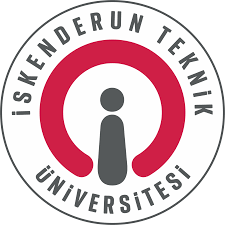 İSKENDERUN TEKNİK ÜNİVERSİTESİ İŞ DÜNYASI İLE ENTEGRASYON (İDE) GENEL KOORDİNATÖRLÜĞÜForm Adı:Firma Bilgi FormuForm No:İDE-02 – R1Yayın Tarihi:16.12.2016Firma AdıFirma AdresiFirma Telefon NoFirma Belgegeçer NoSorumlu Kişi Adı, Soyadı, ÜnvanıSorumlu Kişi İletişim BilgileriTel:.........................................................................................Belgegeçer:………………………………………………… E-posta:…………………………………………….............İş Dünyası ile Entegrasyon (İDE)Başlama - Bitiş tarihleri(İDE Koordinatörlüğü tarafından belirlenen tarihlerdir)13 Şubat 2019 – 17 Mayıs 2019Konusunda uzman çalışan sayısıFaaliyet alanı